Ventilátorbetét burkolattal VEA ER 17/60-2 VZVálaszték: B
Termékszám: E080.0783.0000Gyártó: MAICO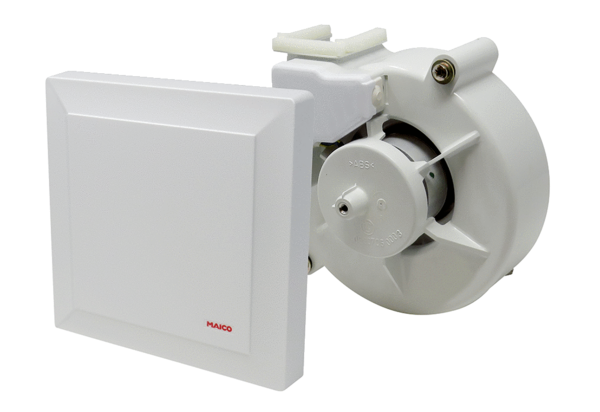 